Szeptember végén újra Kutatók Éjszakája a Pécsi TudományegyetemenAz Európa-szerte megrendezett Kutatók Éjszakája hagyományosan minden év szeptember utolsó péntekén várja a tudomány iránt érdeklődőket. 2018-tól a rendezvény már kétnapos: péntek délutántól szombat estig mutatják be a tudomány fontosságát és a kutatói életpálya színességét látványos, interaktív, sokszínű programjainkkal. A Pécsi Tudományegyetemen, 2022-ben szeptember 30-án rendezik meg a programokat. A koronavírus járvány is demonstrálta a tudomány fontosságát világunk jövőjének alakítása során. A kutatás-fejlesztés és az innováció; az új, tudásintenzív termékek előállítása Európa jövőbeli versenyképességének a záloga. Éppen ezért kiemelt fontosságú a kutató személyének bemutatása a társadalomnak és a fiatalok figyelmének felhívása a kutatói és fejlesztői karrier lehetőségére.Az első Kutatók Éjszakáján még csak néhány intézmény nyitotta meg kapuit, és szervezett érdekes programokat, 2021-ben viszont már közel 50 magyarországi település 200-nál több helyszínén 2500 program várta a sok tízezer érdeklődőt. Európa-szerte közel félezer városban több mint egymillióan vettek részt a tudomány ünnepén.A Pécsi Tudományegyetem közel 200 izgalmas programmal várja a látogatókat, több mint 10 helyszínen nyílnak ki idén is az Egyetem kapui, a laboratóriumok és kutatóhelyek ajtajai. 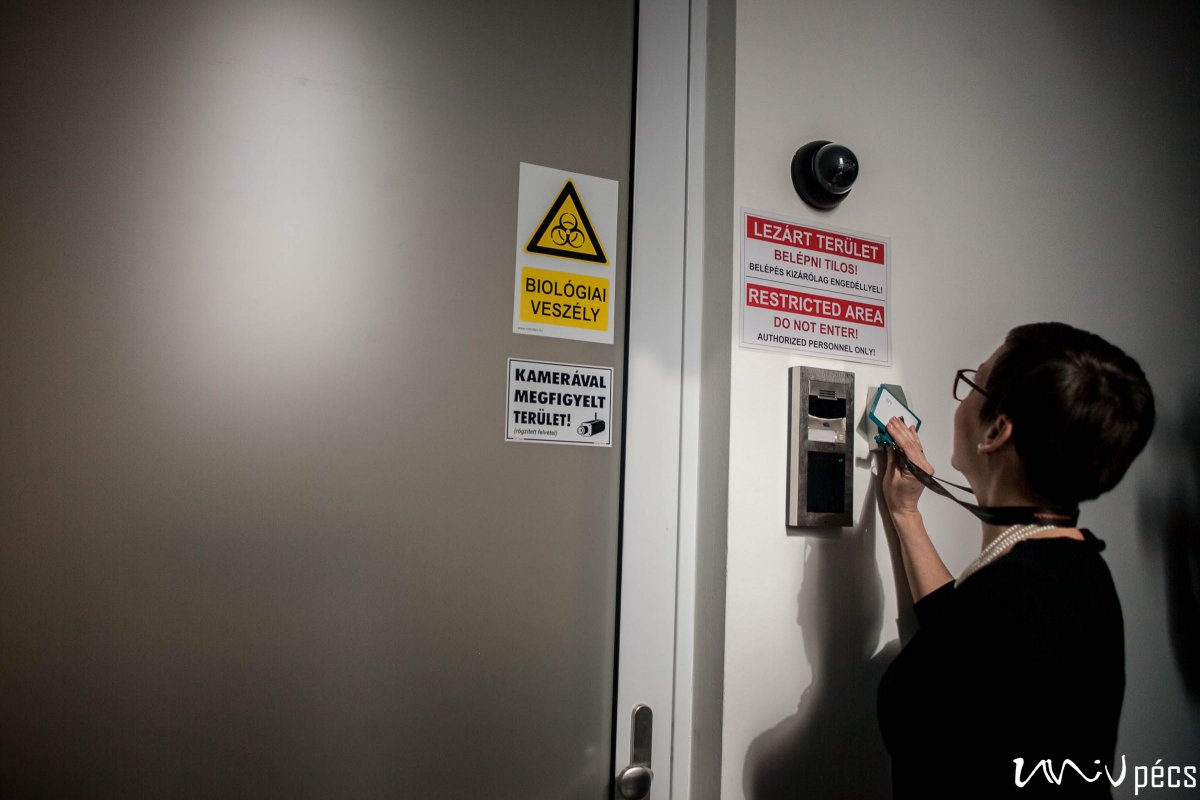 A PTE 2022. évi programajánlója:Állam- és Jogtudományi KarFestmény a blokkláncon, avagy mi is az az NFT? Általános Orvostudományi KarA halál birodalma - Csontkamrák és koponyaházak kulturális, tudományos háttere, képes bemutatóvalAmiről a csontok mesélnekVéletlen felfedezések a gyógyszerkutatásbanBölcsészet- és Társadalomtudományi KarHumanista malacok az éjszakábanA Francia Idegenlégió magyar és spanyol tagjai az indokínai háború soránMi újság a flow kutatásban a 21. században? Gondolatok a flow, az agy és a zenetanítás kapcsolatárólEgészségtudományi KarBabázzunk együttElsősegélynyújtás szakszerűen, látványos sebimitációvalVizsgáljunk sejteket! Interaktív mikroszkópozásGyógyszerésztudományi KarGyógynövényből illóolajA feledékenység, avagy a „Hová is tettem?” biológiájaMetsszünk és fessünk agyat együtt!Klinikai KözpontGyilkos molekulák-klinikai toxikológiaHogyan készülnek a fogszínű tömésekSürgősen a sürgősségire. Mi történik a színfalak mögött?Közgazdaságtudományi KarA sikeres munkavállalás titka, avagy mit ér manapság egy diploma?Így látunk mi a fogyasztó szemével: Eye Tracking kutatás testközelbenMennyire izgalmas a Bajnokok Ligája?Természettudományi KarÉlet a Naprendszerben: A szükséges hozzávalókMeghökkentő fizikai kísérletekMit rejt a víz? Ismerkedés a vízi élőlényekkelPécsi Tudományegyetem Szentágothai János KutatóközpontDenevér- és vírusvadászat a világ trópusainVajon a sejtek beszélgetnek egymással?Mitől hogyan fáj a hasunk? És hogyan kell megkeresni az igazi okát? Interaktív előadás gyakorló klinikai gasztroenterológussalPécsi Tudományegyetem 3D Nyomtatási KözpontLátogatás a 3D nyomtatási központba - Fedezd fel a jövő technológiáját!Kiket várnak? Mindenkit! Bár a kezdeményezés elsősorban a kutatói pálya népszerűsítését szolgálja, ezért leginkább a tizen- és huszonévesekre számít, a programok vonzók és elég érdekesek ahhoz, hogy a kisgyerekektől a legidősebbekig mindenki megtalálja a számára izgalmas eseményeket, részt vehet valós kísérletekben.A szervezők célja a diákok, szüleik, tanáraik és az egész nagyközönség számára bemutatni, hogy a műszaki és a természettudományok a mindennapjainkban milyen mértékben szövik át életünket, mennyire fontosak ezek a szakterületek a folyamatok leírásához, megértéséhez, új összefüggések felfedezéséhez; ahhoz, hogy jobban megértsük a körülöttünk lévő világot. Ezen túlmenően támogassa a közoktatási és felsőoktatási intézmények, illetve a gyakorlati helyet biztosító vállalatok együttműködését, népszerűsítse a tudományt, a tudományos és innovációs tevékenységet és a kutatói életpályát.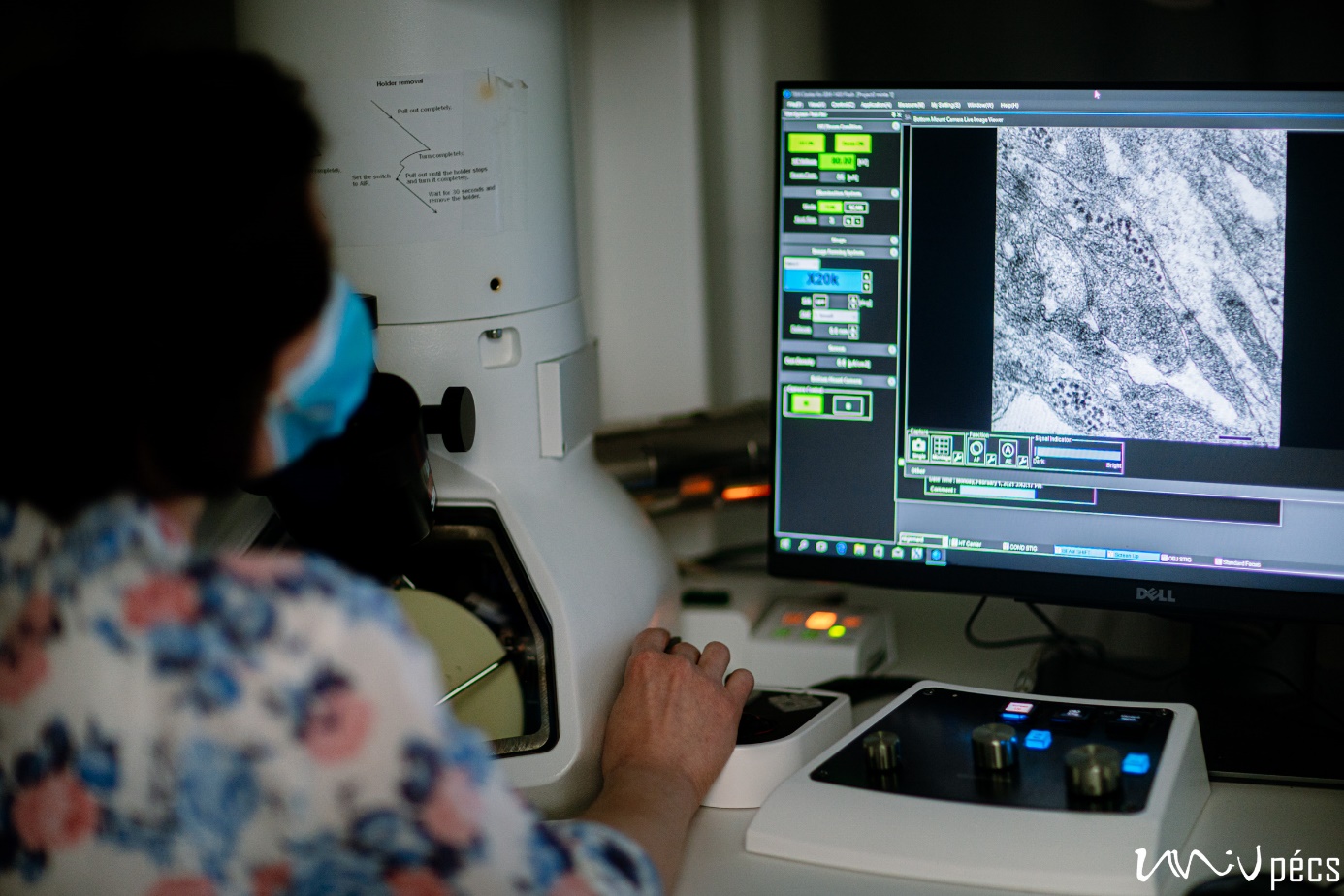 Minden érdeklődőt sok szeretettel várnak!Részletes programkínálatunk az alábbi platformon érhető el szeptember közepétől:http://kutatokejszakaja.pte.hu/Kapcsolat: Gál-Balogh Réka +360302787835PTE Kutatók Éjszakája koordinátor
https://www.ttk.pte.hu/karunkrol/a-kar-munkatarsai/gal-balogh-reka